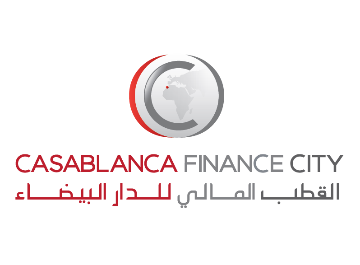 FORMULAIRE DE DEMANDE DU STATUT « CASABLANCA FINANCE CITY »SOMMAIRE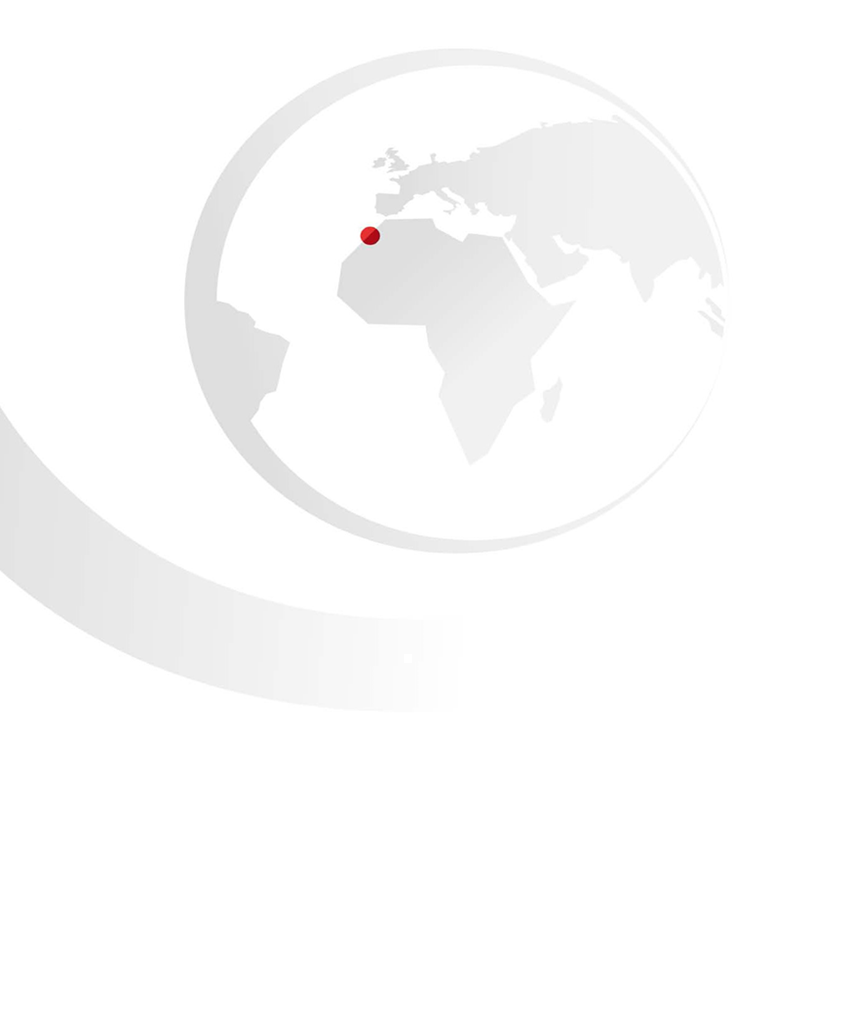 INTRODUCTIONA QUI S’ADRESSE CE FORMULAIRE ?Le présent formulaire s’adresse à toute entreprise désirant faire la demande du « Statut CFC » pour exercer une ou plusieurs activités éligibles conformément au décret-loi 2-20- 665 et à son décret d'application. L’entreprise remplissant ce formulaire aura comme unique interlocuteur CFC Authority. La liste des documents à joindre au présent formulaire est détaillée dans la section VIII.ENVOI DU FORMULAIRELe formulaire doit être envoyé avec tous les documents requis uniquement par courrier électronique à l’équipe du business développement. Les pages 5 et 11 devront être signées, scannées et jointes au dossier de demande du statut CFC. Les demandes envoyées en format papier ne seront pas examinées.RESPECT DES DONNEES PERSONNELLESToutes les informations et données fournies dans le cadre de la présente demande de statut CFC sont confidentielles et seront utilisées exclusivement par CFC Authority et les autres organismes membres de la Commission CFC chargée de l’octroi du statut CFC, pour réaliser les finalités arrêtées par la présente demande. Leur traitement et utilisation par les organismes précités se fera conformément aux dispositions de la Loi 09-08 relative à la protection des personnes physiques à l’égard du traitement des données à caractère personnel. En aucun cas, les informations et données fournies ne seront partagées avec les tiers ou rendus publiques sans le consentement écrit préalable de l’entreprise postulante.L’entreprise postulante, déclare avoir été informée que les données à caractère personnel la concernant sont collectées, enregistrées et traitées par CFC Authority dans le cadre des finalités décrites ci-dessus. Ces traitements sont nécessaires à la réalisation de l'intérêt légitime poursuivi par CFC Authority.Par conséquent, L’entreprise postulante autorise que ses données soient traitées par CFC Authority et par les organismes précités dans le respect de la règlementation en vigueur.L’entreprise postulante justifiant de son identité et conformément à la Loi 09-08, dispose d'un droit d'accès à ses données personnelles, d’un droit de rectification de celles-ci ainsi que d'un droit d'opposition, pour des motifs légitimes, au traitement de ses données.  Pour exercer ses droits, L’entreprise postulante peut s’adresser à dcp@cfca.maDECLARATION ET CONSENTEMENTII. 1 DECLARATION DES PERSONNES AUTORISEESJe déclare ce qui suit :Je dispose du pouvoir de remplir cette demande de statut CFC au nom de l'entreprise postulante ;L'entreprise postulante a pris parfaite connaissance des dispositions du décret-loi 2-20- 665 et de son décret d’application, notamment :Les dispositions relatives aux activités éligibles de la catégorie du statut CFC à laquelle l’entreprise postule à travers le présent formulaire ;Les dispositions relatives aux obligations auxquelles sont tenues les entreprises ayant le statut CFC ;L'entreprise postulante s’engage à accepter et respecter toutes les obligations relatives au statut CFC détaillées en annexe 1 ;L’entreprise postulante s’engage à respecter la réglementation en vigueur, notamment la loi 43-05 relative à la lutte contre le blanchiment de capitaux ;Tous les renseignements fournis dans ce formulaire de demande (y compris toute pièce jointe) sont exacts et complets, à ma connaissance et suite à toutes les vérifications raisonnables ;Si, à tout moment après cette déclaration, je prends connaissance d’un changement important dans les renseignements fournis (y compris les pièces jointes) qui pourrait affecter sensiblement l'évaluation de cette demande, je m'engage à en informer Casablanca Finance City Authority (et toute autorité de régulation concernée), par écrit et dans les plus brefs délais.II. 2 CONSENTEMENT DES PERSONNES AUTORISEESJe reconnais qu'il peut s'avérer nécessaire pour Casablanca Finance City Authority d'obtenir des renseignements auprès des autorités de régulation, des organismes d'application de la loi ou d'autres personnes (que ce soit au Maroc ou ailleurs) en vue d'examiner et d’évaluer cette demande avec précision.En conséquence, je reconnais que CFC Authority peut obtenir tous les renseignements nécessaires auprès de tierces parties que CFC Authority estime utiles aux fins de l'examen et l'évaluation de la présente demande.IMPORTANTLe fait de fournir sciemment ou imprudemment des informations fausses ou trompeuses à CFC Authority ou à des organismes qui exercent une fonction pour le compte de CFC Authority constitue une infraction à la loi relative au statut CFC, à son décret d'application et au Code de déontologie de CFC.    Informations sur le signataire autorisé Si le signataire autorisé est le gérant de l'entreprise, veuillez joindre les statuts de l'entrepriseSi le signataire autorisé est une autre personne délégataire, veuillez joindre un document l'autorisant à remplir cette demande au nom de l'entreprise postulanteINFORMATIONS SUR L’ENTREPRISE POSTULANTE     Veuillez joindre une copie de la lettre de mandat du commissaire aux comptesINFORMATIONS SUR LES DIRIGEANTS DE L’ENTREPRISE POSTULANTE Cette section doit être remplie et signée par les personnes occupant une fonction de « Directeur Général » ou de « Gérant » au sein de l'entreprise postulante.Dans le cas où votre entreprise est gérée par 2 Directeurs Généraux/2 gérants, merci d’indiquer leurs                     informations dans le tableau ci-dessous :        Veuillez joindre le(s)  CV détaillé de(s) la personne(s)INFORMATIONS COMPLEMENTAIRES :       Prière de répondre à l’ensemble des questions ci-après :Si la personne a répondu par "Oui" à l'une des questions ci-dessus, veuillez fournir plus de détails dans l'espace ci-dessous.Si vous avez besoin de plus d'espace, prière de joindre des pages supplémentaires selon le besoin.DECLARATION SUR L’HONNEUR SIGNEE Je certifie que les renseignements donnés sont véridiques, exacts et complets au meilleur de ma connaissance et de mon opinion. Je comprends que c'est une violation des lois et des règles de CFC de fournir sciemment ou imprudemment à CFC Authority des informations fausses, trompeuses ou mensongères, ou de dissimuler des renseignements, lorsque cette dissimulation est de nature à induire en erreur ou tromper CFC Authority.CFC Authority se réserve le droit d'examiner le formulaire et/ou de me contacter dans le but de recueillir de plus amples informations à l'appui de cette demande.CATEGORIE DE STATUT CFC Veuillez cocher la catégorie du statut CFC pour laquelle la demande est faite, et préciser la nature des activités envisagées sous cette catégorie de statut CFCENTREPRISE FINANCIEREVeuillez préciser la sous-catégorie* de statut CFC :Banque ou établissement de créditEntreprise d’assurance et/ou de réassuranceSociété de courtage en assurance / réassuranceHoldingSociétés d’investissement et organismes de placement collectif Organisme exerçant une des activités ci-après :Gestion collective ou individuelle de portefeuilles d’instruments financiersNégociation d'instruments financiers (pour compte propre ou tiers) Placement sous toutes ses formes Services liés aux plateformes de financement collaboratif (crowdfunding) Conseil en investissement financierGestion privée du patrimoine Notation de crédit Autre prestataire de services d'investissement                                          Si la réponse choisie est « Autre prestataire de services d'investissement », veuillez préciser le type de      service fourni :  Veuillez préciser si un agrément ou une autorisation a été accordé à l'entreprise postulante par une autorité de régulation nationale ou internationale, la date d'octroi de l'agrément et l'autorité compétente (joindre une copie de l'agrément ou de l’autorisation).ENTREPRISE NON FINANCIERE Veuillez préciser la sous-catégorie* de statut CFC :Prestataire de services auxiliaires (ex- Prestataire de services professionnels) Veuillez préciser tous les types de services envisagésPrestataire de services techniques et administratifs (ex- Sièges Régionaux)Veuillez préciser tous les types de services envisagésSociété de négoce Veuillez préciser les biens et services concernés par cette activité de négoce  (*) se référer au décret-loi 2-20- 665 pour la définition des services éligibles à chacune des sous-catégories susmentionnées.STRATEGIE DE DEVELOPPEMENT ET SUBSTANCESTRATEGIE DE DEVELOPPEMENT A L’INTERNATIONAL SUBSTANCE B.1 Veuillez indiquer vos projections en termes d’effectifs sur les 5 prochaines annéesB.2 Veuillez indiquer vos projections en termes de revenus (MAD) sur les 5 prochaines annéesB.3 Veuillez indiquer vos projections en termes de frais de fonctionnement (MAD) sur les 5 prochaines annéesANTECEDENTS DE L'ENTREPRISE POSTULANTEVeuillez cocher pour chaque question “OUI” ou “NON” dans la case appropriéeLISTE DES DOCUMENTS A JOINDREDOCUMENTS A JOINDRE POUR LA DEMANDE DU STATUT CFC (format électronique)PIECES POUR LE DOSSIER DE CREATION JURIDIQUE (SA/SARL) SI L’ENTREPRISE N’EST PAS ENCORE CREEE ET SOUHAITE BENEFICIER DE L’ACCOMPAGNEMENT DE CFC AUTHORITY(*)   Le certificat négatif peut être demandé au CRI (guichet OMPIC)(**) Acte de propriété, contrat de bail ou attestation de domiciliation auprès d'une personne morale(***) Cosignés par le commissaire aux comptes pour la SA uniquement (****) plus la traduction en français ou en arabeANNEXE 1 : ENGAGEMENTS RELATIFS AU STATUT CFCToute entreprise qui postule au statut CFC doit prendre parfaite connaissance des obligations légales du statut CFC définies par le décret-loi 2-20- 665 relatif au statut CFC. L’acceptation et le respect de ces obligations est une condition nécessaire pour l’acquisition et la conservation du statut CFC, et leur non-respect peut conduire au retrait ou à la suspension dudit statut.CES OBLIGATIONS SE PRESENTENT COMME SUIT :Pour les entités de droit local autres que les SA, l’engagement d’augmenter le capital social à hauteur de 300 KMAD minimum dans un délai de 6 mois à compter de la date de notification de l’octroi du statut CFC ;Pour les statuts CFC accordés « sous réserve de création de l’entité », l’engagement de finaliser les démarches de création juridique de l’entité dans un délai de 6 mois à compter de la date de notification de l’octroi du statut CFC ;L’engagement de transférer le siège et l’ensemble des activités de l’entreprise ayant le statut CFC sur la zone dédiée à Casablanca Finance City ;Le paiement des frais annuels relatifs au statut CFC. A noter que CFC Authority se réserve le droit de réviser la grille des frais annuels du statut CFC. Auquel cas, l’entreprise ayant le statut CFC sera notifiée par CFC Authority et la nouvelle grille prendra effet dès le 1er janvier de l’année suivant l’année de révision des frais annuels.L’envoi à CFC Authority d’un rapport annuel portant sur l’exercice précédent de l’entreprise. Le rapport annuel doit être envoyé avant le 31 mars de l’année en cours et devra être établi selon le modèle prédéfini et transmis par CFC Authority. Pour toutes les sociétés dont l’exercice social est clos le 30 juin, un rapport intermédiaire établi sur la base des données disponibles à date sera envoyé avant le 31 mars de l’année en cours, et le rapport final avec les états financiers (certifiés si nécessaire) envoyés dès que l’exercice social est clôturé.L’acceptation du code de déontologie de Casablanca Finance City (disponible sur www.casablancafinancecity.com) ;La notification de CFC Authority en cas de changement important au sein de l’entreprise ayant acquis le statut CFC ou en cas de changement des conditions au vu desquelles ledit statut a été octroyé.ANNEXE 2 : QUESTIONNAIRE DE COLLECTEDES BESOINS DE LOCATION DE BUREAUXDénomination sociale de l’entreprise postulante :Date d’envoi du formulaire signé :Prénom, nom et fonction du signataire autorisé Prénom :  Nom :  Fonction : Date (JJ/MM/AAAA)Signature IDENTIFICATION DE L’ENTITE POSTULANTESi l’entreprise postulante est en cours de création, veuillez le préciser dans III.6 et remplir uniquement l’information disponible IDENTIFICATION DE L’ENTITE POSTULANTESi l’entreprise postulante est en cours de création, veuillez le préciser dans III.6 et remplir uniquement l’information disponibleIII.1 Dénomination sociale de l’entreprise postulante III.2 Forme juridique (si l’entreprise postulante est une succursale ou un bureau de représentation, veuillez répondre également aux questions III.19 à III.24)	Bureau de représentation SuccursaleSASARLSARLAUSAS III.5 Capital social (MAD)III.6 Lieu et date de constitution (JJ/MM/AAAA)III.7 Date effective ou prévisionnelle de début de l’activitéIII.8 Numéro de registre du commerceIII.9 Identifiant fiscal (ICE)III.10 Adresse du siège socialIII.11 Adresse de l’établissement principal (si différent du siège social)III.12 N° de tél principal III.13 Site web III.14 Veuillez fournir des renseignements sur tout organisme professionnel auquel l'entreprise postulante est associée et / ou par lequel elle est réglementée (si applicable)III.15 Veuillez fournir les informations sur les actionnaires majoritaires de l’entrepriseIII.16 Si l'entreprise postulante fait partie d'un groupe, veuillez fournir une présentation détaillée du groupe (organigramme, actionnaires, chiffres clés, principales activités, …)Si l’entreprise postulante est une succursale ou un centre de coordination, veuillez fournir les informations ci-dessous :PRINCIPAL CONTACT POUR LA DEMANDE DE STATUT Si l’entreprise postulante est une succursale ou un centre de coordination, veuillez fournir les informations ci-dessous :PRINCIPAL CONTACT POUR LA DEMANDE DE STATUT III.26 Nom et prénomIII.27 Fonction exacteIII.28 Tél et E-mail Téléphone :E-mail : CONSEILLER PROFESSIONNEL (si applicable)CONSEILLER PROFESSIONNEL (si applicable)III.29 Nom de l'entreprise du conseiller professionnel   Nom entreprise :COMMISSAIRE AUX COMPTES (si applicable)COMMISSAIRE AUX COMPTES (si applicable)III.30 Nom du cabinet d'auditIII.31 Date de désignation du cabinet d’audit comme commissaire aux comptes (JJ/MM/AAAA)IV.1 Intitulé exact du poste de(s) la personne(s) au sein de l'entreprise postulanteIV.2 Titre (Mr./Mme)IV.3 NomIV.4 Prénom (s)IV.5 Date et lieu de naissance (JJ/MM/AAAA)IV.6 Nationalité (s)IV.7 Numéro de la carte d'identité nationale (pour les ressortissants marocains) OUNuméro de passeport (pour les ressortissants étrangers)Veuillez joindre une copie du documentIV.8 Numéro(s) de téléphone(+212)(+212)IV.9 E-mail OUINON1.   La   personne   a-t-elle   déjà   été   condamnée   ou   reconnue    coupable d'une infraction liée à la fraude, au vol, au faux en écritures comptables, à des infractions fiscales graves, à la malhonnêteté, au blanchiment d'argent, à la manipulation de marché, à des délits d'initié ou à tout autre crime lié au secteur financier ?2. Est-ce que la personne a auparavant été empêchée d'accéder à, révoquée de ou sollicitée de démissionner de toute profession, poste ou emploi, poste de confiance ou fonction fiduciaire, qu'ils soient rémunérés ou non ?3. A-t-on déjà refusé, restreint ou suspendu à la personne concernée le droit d'exercer une activité commerciale, métier ou profession pour laquelle une licence, un enregistrement, une autorisation ou autres agréments particuliers sont nécessaires ?4. Est-ce qu'un tribunal ou un régulateur de la juridiction compétente a auparavant empêché la personne d'agir en qualité de membre de conseil d'administration ou de toute autre capacité de gestion de toute compagnie, société ou autre entité juridique ?5. La personne a-t-elle fait l'objet d'un blâme, d'une dénonciation, suspension, expulsion, amende, procédure d’enquête, d'intervention   ou   disciplinaire de la part d'un régulateur à l'étranger, d'une autorité gouvernementale ou autre autorité de régulation ou d'autoréglementation, ou un organisme similaire ?6. Est-ce que dans un quelconque pays ou juridiction, une compagnie, société ou autre entité juridique a été liquidée, mise en liquidation, cessé d'activité, mise sous séquestre ou sous administration ou négocié un règlement avec ses créanciers au moment où la personne concernée était un administrateur, associé ou autrement impliqué dans la gestion de cette entité ou dans un délai d'une année avant la dissolution de cette société ?7.  La personne a-t-elle fait   l'objet   d'une   décision   défavorable   rendue par un tribunal de juridiction compétente dans une affaire de fraude, faute professionnelle, commerce illicite ou autre inconduite ?8. Est-ce que la personne a été impliquée dans la gestion d’une entreprise, société ou entité juridique ayant fait l'objet d'une enquête pour mauvaise pratique ou conduite ?9. La personne a-t-elle fait l'objet auparavant de procédures disciplinaires ordonnées par un organisme gouvernemental, institution ou autre, organisme d'autoréglementation ou organisation professionnelle ?10. La personne a-t-elle fait l'objet d'une plainte officielle en rapport avec des activités permises qui concernent sa moralité, sa compétence ou sa solidité financière ?11. La personne a-t-elle déjà enfreint une disposition de la législation des services financiers, une règle, un code de pratique ou un principe ou toute autre norme stipulée ou adoptée par un organisme de régulation à l'étranger ou autre organisme similaire ?Prénom, Nom et fonction de la personne Prénom :Nom: Fonction:Date (JJ/MM/AAAA)SignatureVI.1 Veuillez fournir tout élément permettant d’apprécier la stratégie de développement à l’international de l’entreprise postulante, notamment en Afrique. VI.2 Veuillez énumérer les activités et services que l’entreprise envisage de mener sous le statut CFC ainsi que le type de clients ciblésVI.3 Veuillez donner des informations sur toute(s) activité(s) similaire(s) que l'entreprise postulante aurait menées récemment. Préciser les pays où ces activités ont eu lieu.N N+1N+2N+3N+4N N+1N+2N+3N+4N N+1N+2N+3N+4OUINONVII.1 Est-ce que l'entreprise postulante ou l’un de ses dirigeants, ou toute entité s'y rattachant ou l'un de ses dirigeants, font actuellement l'objet ou ont fait auparavant l'objet d'une enquête publique, réglementaire, civile ou pénale, ou ont été impliqués dans une quelconque procédure disciplinaire ?VII.2 Est-ce que l'entreprise postulante ou l'un de ses dirigeants, ou toute entité s’y rattachant ou l'un de ses dirigeants, font actuellement l'objet ou ont fait auparavant l'objet d'une quelconque pénalité, sanction, amende ou ordonnance disciplinaire de la part d'un département ou organisme gouvernemental ?VII.3 Est-ce que l'entreprise postulante ou toute entité s'y rattachant dans un quelconque pays ou juridiction, ont-elles été dissoutes, mises en liquidation, cessé toute activité, mises sous séquestre ou placées sous administration, ou négocié une entente avec leurs créanciers ?VII.4 L'entreprise postulante ou toute entité s'y rattachant ont-elles des jugements à leur encontre ?VII.5 L’entreprise postulante ou toute entité s'y rattachant ont-elles jamais eu une licence révoquée ou refusée par une autorité de réglementation à l'étranger ?VII.6 Si l'entreprise postulante a répondu "Oui" à l'une des questions de cette section, veuillez préciser en détail ci-dessous les circonstances et l'issue du point concerné, et joindre tout document approprié en lien avec cette question :DocumentCochez si inclusStatut de l’entreprise (ou celui de l’entité à laquelle l’entreprise est rattachée dans le cas d’une succursale ou d’un centre de coordination)Certificat négatif (si l'entreprise est en cours de constitution)Immatriculation au registre de commerceBulletin de notification des identifiants ou de l’identifiant fiscal Liasse fiscale des 3 derniers exercices pour les entreprises déjà existantesPrésentation détaillée du groupe ou de la maison mère (organigramme, actionnaires, chiffres clés, principales activités, présence géographique, …)PV ou autre preuve similaire autorisant chacune des personnes signataires à remplir cette demande au nom de l'entreprise postulanteCopie de la lettre de mandat du commissaire aux comptes (si applicable, voir section 3)Copie de(s) agrément(s) accordé(s) à l'entreprise postulante par une autorité de régulation nationale ou internationale (si applicable)Copie des pages appropriées des passeports (ou CIN pour les marocains) pour le Gérant ou Directeur GénéralCV de Gérant ou Directeur GénéralDéclaration sur l’honneur signée par le Gérant ou DG attestant que les renseignements donnés sont véridiques, exacts et complets au meilleur de sa connaissance CV du ou des cadre(s) dirigeant(s) doté(s) d’une expérience professionnelle à l’international et résidant(s) au Maroc (Nombre d'années exigées : Minimum 3 ans pour les Prestataires de services techniques et administratifs, les Prestataires de services auxiliaires et les sociétés de négoce/ Minimum 1 an pour les autres activités)Des renseignements supplémentaires (en pièces jointes) au cas où l'entreprise aurait répondu "Oui" à l'une des questions relatives aux individus (voir section 7)SASARLFormulaire unique Personne MoraleFormulaire unique Personne MoralexxCertificat négatif (*)Certificat négatif (*)xxJustificatif de domiciliation (**)Justificatif de domiciliation (**)xxStatuts enregistrésOuxStatuts non enregistrés (***)OuxxPV de nomination du président, commissaire aux comptes, administrateurs enregistrésOuxPV de nomination du président, commissaire aux comptes, administrateurs non enregistrésOuxPV de désignation du gérant enregistréOuxPV de désignation du gérant non-enregistréOuxCIN du gérant (Passeport si non-marocain)CIN du gérant (Passeport si non-marocain)xCIN des personnes liées à l'administration (passeport si non marocain)CIN des personnes liées à l'administration (passeport si non marocain)xAttestation de blocage du capitalAttestation de blocage du capitalxx(si capital >= 100 000 DH)Liste des souscripteurs mentionnant le nombre d'actionssouscrites et les sommes verséesListe des souscripteurs mentionnant le nombre d'actionssouscrites et les sommes verséesxBulletin des souscripteurs (pour chaque associé)Bulletin des souscripteurs (pour chaque associé)xDéclaration de souscription et de versementDéclaration de souscription et de versementx Si personne morale associée Si personne morale associéeSociété marocaine : modèle 7 ou RCSociété étrangère : Certificat d'immatriculation (****)OuxxCONTACT PRINCIPAL POUR LE VOLET IMMOBILIERCONTACT PRINCIPAL POUR LE VOLET IMMOBILIERNom, PrénomFonctionTéléphoneE-mailBAIL ACTUELBAIL ACTUELAdresseDate de signature du bailPériode de renouvellementNombre de mètres carrésBESOINS EN MATIERE DE LOCATION DE BUREAUXBESOINS EN MATIERE DE LOCATION DE BUREAUXIl est recommandé pour remplir cette section de prendre en considération l’évolution future des effectifs de l’entreprise, et d’intégrer éventuellement les besoins des autres entités appartenant au même groupe et bénéficiant aussi du statut CFC.Il est recommandé pour remplir cette section de prendre en considération l’évolution future des effectifs de l’entreprise, et d’intégrer éventuellement les besoins des autres entités appartenant au même groupe et bénéficiant aussi du statut CFC.Superficie min envisagéeSuperficie max envisagéeEffectif min envisagéEffectif max envisagéContraintes particulièresOPTION D’ESPACE DE TRAVAIL PARTAGEOPTION D’ESPACE DE TRAVAIL PARTAGESeriez-vous intéressés par une offre de location d’espace de travail ?Si oui, de combien de postes de travail ou de mètres carrés auriez-vous besoin?